毎週のスタッフ会議テンプレート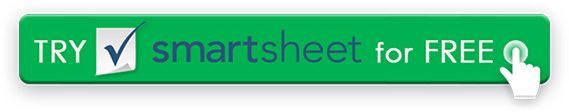 ファシリテーター日付ミニッツテイカー時間タイムキーパー場所コールトゥオーダーコールトゥオーダーコールトゥオーダーコールトゥオーダーコールトゥオーダーコールトゥオーダーコールトゥオーダーコールトゥオーダーコールトゥオーダーチーム名/組織出席者の名前出席者が 
不在ようこそようこそようこそようこそようこそようこそようこそようこそようこそ割り当てられた時間割り当てられた時間実行するアクションアクションの対象となる日付備考備考前の議事録前の議事録前の議事録前の議事録前の議事録前の議事録前の議事録前の議事録前の議事録割り当てられた時間割り当てられた時間実行するアクションアクションの対象となる日付備考備考アクションアイテムレポートアクションアイテムレポートアクションアイテムレポートアクションアイテムレポートアクションアイテムレポートアクションアイテムレポートアクションアイテムレポートアクションアイテムレポートアクションアイテムレポート割り当てられた時間割り当てられた時間実行するアクションアクションの対象となる日付備考備考前の週のレビュー前の週のレビュー前の週のレビュー前の週のレビュー前の週のレビュー前の週のレビュー前の週のレビュー前の週のレビュー前の週のレビュー割り当てられた時間割り当てられた時間実行するアクションアクションの対象となる日付備考備考行政行政行政行政行政行政行政行政行政割り当てられた時間割り当てられた時間実行するアクションアクションの対象となる日付備考備考ハウスキーピング / OSHAハウスキーピング / OSHAハウスキーピング / OSHAハウスキーピング / OSHAハウスキーピング / OSHAハウスキーピング / OSHAハウスキーピング / OSHAハウスキーピング / OSHAハウスキーピング / OSHA割り当てられた時間割り当てられた時間実行するアクションアクションの対象となる日付備考備考ハウスキーピング / OSHAハウスキーピング / OSHAハウスキーピング / OSHAハウスキーピング / OSHAハウスキーピング / OSHAハウスキーピング / OSHA割り当てられた時間実行するアクションアクションの対象となる日付備考訓練訓練訓練訓練訓練訓練割り当てられた時間実行するアクションアクションの対象となる日付備考次回の会議の議題のための未完成/新規事業次回の会議の議題のための未完成/新規事業次回の会議の議題のための未完成/新規事業次回の会議の議題のための未完成/新規事業次回の会議の議題のための未完成/新規事業次回の会議の議題のための未完成/新規事業割り当てられた時間実行するアクションアクションの対象となる日付備考休会休会休会休会休会休会割り当てられた時間実行するアクションアクションの対象となる日付備考秘書の承認秘書の承認秘書の承認秘書の承認署名日付免責事項Web サイトで Smartsheet が提供する記事、テンプレート、または情報は、参照のみを目的としています。当社は、情報を最新かつ正確に保つよう努めていますが、本ウェブサイトまたは本ウェブサイトに含まれる情報、記事、テンプレート、または関連グラフィックに関する完全性、正確性、信頼性、適合性、または可用性について、明示的または黙示的を問わず、いかなる種類の表明または保証も行いません。したがって、お客様がそのような情報に依拠する行為は、お客様ご自身の責任において厳格に行われるものとします。